В.М. Шукшин 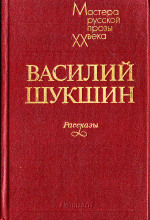 Пожалуй, самую точную, краткую и емкую характеристику прозы Шукшина дал М. Шолохов: «Не пропустил он момент, когда народу захотелось сокровенного. И он рассказал о простом, негероическом, близком каждому, негромким словом, очень доверительным и простым». А просто и доверительно у Шукшина получилось потому, что его творчество опиралось на многовековую народную традицию, имело глубокие, восходящие к национальному фольклору корни. В своей прозе писатель пользовался приемами таких прозаических фольклорных жанров, как бытовая и сатирическая сказка, сказ и анекдот. В центре рассказов Шукшина всегда оказываются обычные, бытовые и очень узнаваемые ситуации.Обычные ситуации лежат и в основе народных бытовых сказок. Но если в народной сказке эти ситуации помогают раскрыть характер героев и обличить человеческие пороки, то в рассказах Шукшина их функция иная. Они зачастую являются этапными в жизни героя, помогают раскрыть самую суть его характера, отношение к жизни. А для писателя становятся средством обратить внимание читателя на важные нравственные и философские проблемы.Шукшин в основном обращает внимание читателя на то, о чем говорят его герои. Но порой для понимания сути характера персонажа важно и то, как он говорит, каков лексический состав его речи, какие стилистические пласты в него входят. Например, местный сельский демагог Глеб Капустин («Срезал»), который своими нелепыми, псевдонаучными вопросами привык «срезать», дискредитировать приезжающих из города к родным «кандидатов», очень часто использует научные термины, но не знает значения многих из них, употребляет их не к месту. И это выдает его претенциозность.«Космос, нервная система и шмат сала»Краткое содержание - https://briefly.ru/shukshin/kosmos_nervnaia_sistema_i_shmat_sala/Полный текст - http://lib.ru/SHUKSHIN/kosmos.txt_with-big-pictures.html Аудиокнига - https://audioknigi.club/shukshin-vasiliy-rasskazy-1960-1971-godov Анализ произведения - http://5litra.ru/soch/338-geroi-rasskaza-v-shukshina-kosmos-nervnaya-sistema-i-shmat-sala.html «Микроскоп»Краткое содержание – https://briefly.ru/shukshin/mikroskop/ Полный текст -  http://rushist.com/index.php/rus-literature/2973-shukshin-mikroskop-polnyj-tekst Аудиокнига - https://audioknigi.club/shukshin-vasiliy-rasskazy-1960-1971-godov Анализ произведения - https://goldlit.ru/shukshin/977-microscop-analiz Экранизация - http://www.host2k.ru/filmography/mikroskop.html Биография автора - http://to-name.ru/biography/vasilij-shukshin.htm Всероссийский мемориальный музей – заповедник В.М. Шукшина - http://shukshin-museum.ru/ 